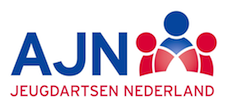 Jaarvergadering en
wetenschappelijke vergaderingUitnodigingGraag willen wij jullie uitnodigen voor de algemene ledenvergadering en de wetenschappelijke vergadering van de AJN Overijssel/Flevoland.Diagnostische en begeleidingstrajecten door het audiologisch centrumDatum:		Woensdag 9 juni 2021Plaats:		Digitaal, via ZoomSprekers:		Tirza Determan-Anakotta: logopedist bij Kentalis			Erna Veldhuizen: orthopedagoog bij KentalisOnderwerpen: 	19:00 uur – 19:25 uur: algemene ledenvergadering19:30 uur – 21:30 uur: onderzoek en begeleiding door Kentalis
We worden bijgepraat over de diagnostische en begeleidingstrajecten van het audiologisch centrum Kentalis. Hoe ziet het logopedisch en psychologisch onderzoek eruit? Welke begeleiding kan op school geboden worden aan kinderen met een TOS? Hoe is het toekomstperspectief voor kinderen met een TOS? Wat is de rol van de jeugdarts bij de begeleiding van deze kinderen?Accreditatie voor 2 punten wordt aangevraagd. Kosten: Deelname is gratis voor AJN leden. 

Aanmelden: aanmelden loopt via e-captain of via de AJN App. Graag apart aanmelden voor de jaarvergadering en/of de wetenschappelijke vergadering.Met vriendelijke groet,Bestuur AJN Overijssel/Flevoland